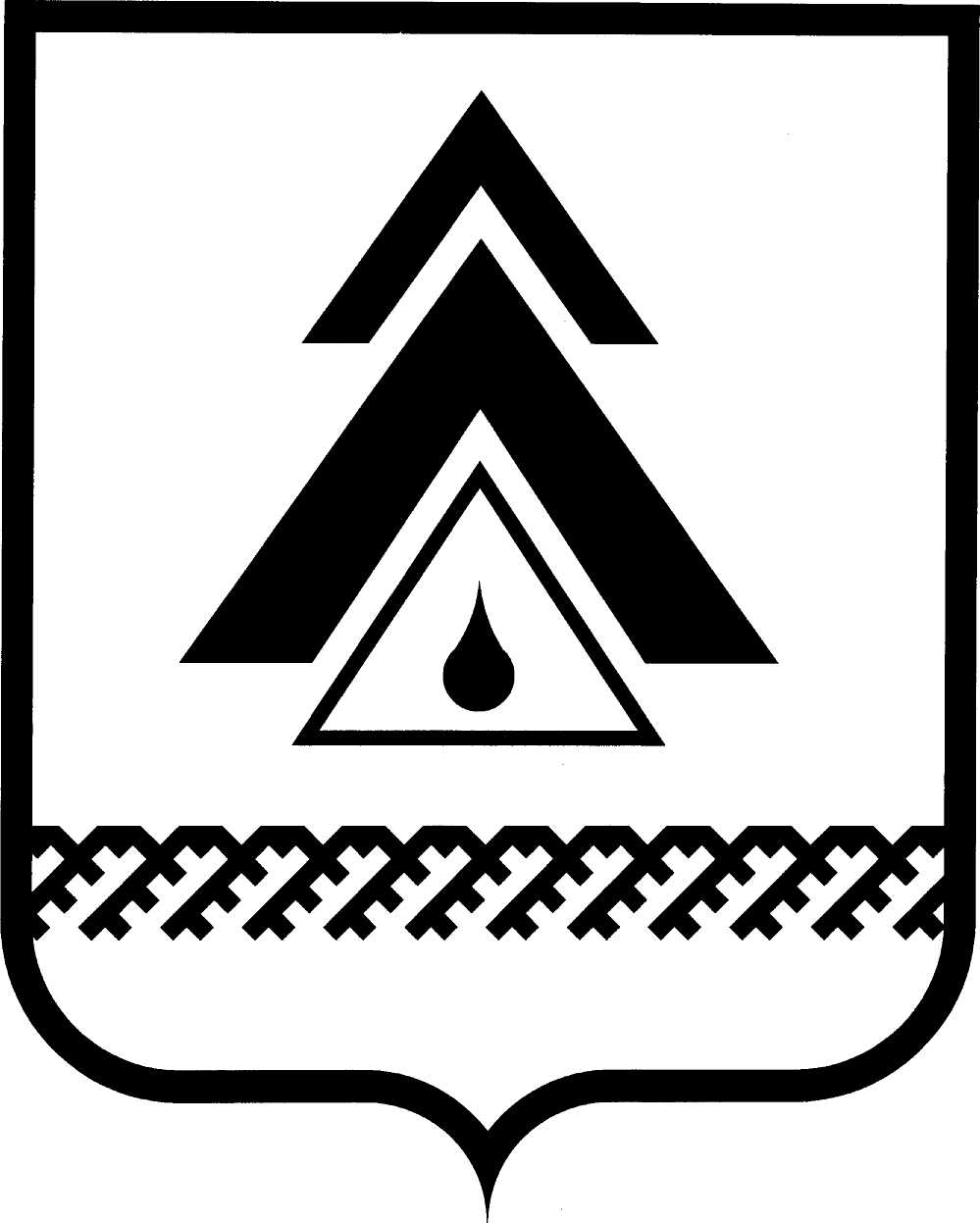 АДМИНИСТРАЦИЯ Нижневартовского районаДЕПАРТАМЕНТ ФИНАНСОВХанты-Мансийского автономного округа - ЮгрыПРИКАЗОт 31.12.2015						           		   №219 					№ г. НижневартовскВ целях реализации ст. 21 Бюджетного кодекса Российской Федерации приказываю:1. Утвердить Порядок формирования перечня и кодов целевых статей и видов расходов, финансовое обеспечение которых осуществляется за счет иных межбюджетных трансфертов, имеющих целевое назначение, предоставляемых  из бюджета района городским и сельским поселениям на 2016 год согласно приложению к настоящему приказу.2. Отделу межбюджетных трансфертов и сводного планирования департамента финансов администрации района направить настоящий приказ органам местного самоуправления городских и сельских поселений в целях методического обеспечения организации их деятельности при формировании и исполнении бюджетов на 2016 год. 4. Настоящий Приказ вступает в силу  с 1 января 2016 года.5. Признать утратившим силу приказ департамента финансов от  30.12.2014 № 193 «Об утверждении  Порядка формирования перечня и кодов целевых статей и видов расходов бюджетов, финансовое обеспечение которых осуществляется за счет иных межбюджетных трансфертов, имеющих целевое назначение, предоставляемых  из бюджета района городским и сельским поселениям на 2015-2017 годы».6. Контроль за исполнением настоящего приказа возложить на заместителя директора департамента Синеву М.А.Директор департамента							А.И. Кидяева,Приложение к приказудепартамента финансовот   31.12.2015   № 219ПОРЯДОКформирования перечня и кодов целевых статей расходов бюджетов, финансовое обеспечение которых осуществляется за счет иных межбюджетных трансфертов, имеющих целевое назначение, предоставляемых  из бюджета района городским и сельским поселениям на 2016 годНастоящий Порядок устанавливает механизм определения перечня и кодов целевых статей расходов бюджетов, финансовое обеспечение которых осуществляется за счет иных межбюджетных трансфертов, имеющих целевое назначение, из бюджета Нижневартовского района (далее - бюджет района) городским и сельским поселениям  (далее - поселения), на 2016 год.1. Общие подходы в части детализации кодов целевых статей и видов расходов классификации расходов бюджета: Целевые статьи обеспечивают привязку бюджетных ассигнований к муниципальным программам, ведомственным целевым программам, непрограммным мероприятиям.Код целевой статьи расходов местных бюджетов состоит из десяти разрядов и включает в себя для отражения расходов :на реализацию муниципальных программ:	по непрограммным направлениям деятельности органов местного самоуправления:Для отражения направления бюджетных ассигнований на реализацию муниципальных программ и непрограммных направлений деятельности органов местного самоуправления утверждается Единая структура программной (непрограммной) части (8 - 12 разряды кода целевой статьи) кода целевой статьи расходов бюджета района:код программного (непрограммного) направления расходов (8 - 9 разряды кода классификации расходов бюджета) предназначен для кодирования муниципальных программ, ведомственных целевых программ, непрограммных направлений деятельности;код подпрограммы (10 разряд кода классификации расходов бюджета) предназначен для кодирования подпрограмм, предусмотренных в рамках  муниципальных программ;код основного мероприятия (11-12 разряды кода классификации расходов бюджета) предназначен для кодирования основных мероприятий  в рамках подпрограмм муниципальных программ.Код направления расходов (13 - 17 разряды кода классификации расходов бюджета) предназначен для кодирования направлений расходования средств, конкретизирующих (при необходимости) отдельные мероприятия.Расходы бюджетов поселений в части межбюджетных трансфертов, источником финансового обеспечения которых являются целевые межбюджетные трансферты предоставляемые из бюджета автономного округа, отражаются по кодам направлений расходов, которые установлены для средств бюджета автономного округа в интервале 82000-85990.Расходам бюджета поселения , в целях софинансирования которых предоставляются иные межбюджетные трансферты из бюджета автономного округа присваивается код направления расходов: S0000- S9990. Последние 4 знака соответствуют последним 4 знакам соответствующей целевой статьи, установленной приказом Департамента финансов автономного округа о порядке применения перечня и кодов целевых статей и видов расходов бюджетов, финансовое обеспечение которых осуществляется за счет межбюджетных субсидий, субвенций и иных межбюджетных трансфертов, имеющих целевое назначение, предоставляемых из бюджета Ханты-Мансийского автономного округа – Югры муниципальным районам и городским округам Ханты-Мансийского автономного округа – Югры.В случае осуществления дополнительных расходов на реализацию переданных отдельных государственных полномочий автономного округа согласно статье 86 Бюджетного Кодекса Российской Федерации, расходы бюджета района, бюджетов поселений отражаются с использованием кодов направления расходов: G0000- G9990. Последние 4 знака соответствуют последним 4 знакам соответствующей целевой статьи, установленной приказом Департамента финансов автономного округа о порядке применения перечня и кодов целевых статей и видов расходов бюджетов, финансовое обеспечение которых осуществляется за счет межбюджетных субсидий, субвенций и иных межбюджетных трансфертов, имеющих целевое назначение, предоставляемых из бюджета Ханты-Мансийского автономного округа – Югры муниципальным районам и городским округам Ханты-Мансийского автономного округа – Югры.Расходы бюджета района, бюджетов поселений источником финансового обеспечения которых являются целевые межбюджетные трансферты, предоставляемые из федерального бюджета, отражаются по кодам направлений расходов в интервале 30000-39990 и 50000-59990.Расходам бюджетов поселений, в целях софинансирования которых предоставляются межбюджетные трансферты из федерального бюджета присваивается код направления расходов: L0000- L9990. В случае осуществления дополнительных расходов на реализацию переданных отдельных государственных полномочий Российской Федерации согласно статье 86 Бюджетного Кодекса Российской Федерации, расходы бюджета района, бюджетов поселений отражаются с использованием кодов направления расходов: F0000- F9990. В случае, когда на указанные цели выделяются дополнительные средства из бюджета автономного округа и передаются бюджету района в виде субвенций, устанавливается код направления расходов: D0000- D9990. Последние 4 знака соответствуют последним 4 знакам соответствующей целевой статьи, установленной Министерством финансов Российской Федерации.2. При отражении расходов бюджета поселения в части иных межбюджетных трансфертов в автоматизированной системе «АС Бюджет» необходимо использовать Тип средств 01.12.00 «Иные межбюджетные трансферты, имеющие целевое назначение».3. Таблица отнесения иных межбюджетных трансфертов по соответствующим кодам доходов и расходов бюджетов муниципальных образований на 2016 год приведена в приложении к настоящему Порядку.Об утверждении  Порядка формирования перечня и кодов целевых статей расходов бюджетов, финансовое обеспечение которых осуществляется за счет иных межбюджетных трансфертов, имеющих целевое назначение, предоставляемых  из бюджета района городским и сельским поселениям на 2016 годЦелевая статьяЦелевая статьяЦелевая статьяЦелевая статьяЦелевая статьяЦелевая статьяЦелевая статьяЦелевая статьяЦелевая статьяЦелевая статьяПрограммная целевая статьяПрограммная целевая статьяПрограммная целевая статьяПрограммная целевая статьяПрограммная целевая статьяКод направления расходовКод направления расходовКод направления расходовКод направления расходовКод направления расходовКод программы Код программы Код подпрограммы Код основного мероприятия программы (подпрограммы)Код основного мероприятия программы (подпрограммы)Код направления расходовКод направления расходовКод направления расходовКод направления расходовКод направления расходовХХХХХХХХХХЦелевая статьяЦелевая статьяЦелевая статьяЦелевая статьяЦелевая статьяЦелевая статьяЦелевая статьяЦелевая статьяЦелевая статьяЦелевая статьяПрограммная целевая статьяПрограммная целевая статьяПрограммная целевая статьяПрограммная целевая статьяПрограммная целевая статьяКод направления расходовКод направления расходовКод направления расходовКод направления расходовКод направления расходовКод соответствующий непрограммным направлениям деятельности (ведомственной программе)Код соответствующий непрограммным направлениям деятельности (ведомственной программе)Код соответствующий непрограммным направлениям деятельности (ведомственной программе)Код основного мероприятия программы (подпрограммы)Код основного мероприятия программы (подпрограммы)Код направления расходовКод направления расходовКод направления расходовКод направления расходовКод направления расходовХХХ00ХХХХХТаблица отнесения  иных межбюджетных трансфертов по соответствующим кодам доходов и расходов бюджетов муниципальных  образований  на  2016 годТаблица отнесения  иных межбюджетных трансфертов по соответствующим кодам доходов и расходов бюджетов муниципальных  образований  на  2016 годТаблица отнесения  иных межбюджетных трансфертов по соответствующим кодам доходов и расходов бюджетов муниципальных  образований  на  2016 годТаблица отнесения  иных межбюджетных трансфертов по соответствующим кодам доходов и расходов бюджетов муниципальных  образований  на  2016 годТаблица отнесения  иных межбюджетных трансфертов по соответствующим кодам доходов и расходов бюджетов муниципальных  образований  на  2016 годТаблица отнесения  иных межбюджетных трансфертов по соответствующим кодам доходов и расходов бюджетов муниципальных  образований  на  2016 годТаблица отнесения  иных межбюджетных трансфертов по соответствующим кодам доходов и расходов бюджетов муниципальных  образований  на  2016 годТаблица отнесения  иных межбюджетных трансфертов по соответствующим кодам доходов и расходов бюджетов муниципальных  образований  на  2016 годТаблица отнесения  иных межбюджетных трансфертов по соответствующим кодам доходов и расходов бюджетов муниципальных  образований  на  2016 годТаблица отнесения  иных межбюджетных трансфертов по соответствующим кодам доходов и расходов бюджетов муниципальных  образований  на  2016 годТаблица отнесения  иных межбюджетных трансфертов по соответствующим кодам доходов и расходов бюджетов муниципальных  образований  на  2016 годТаблица отнесения  иных межбюджетных трансфертов по соответствующим кодам доходов и расходов бюджетов муниципальных  образований  на  2016 годТаблица отнесения  иных межбюджетных трансфертов по соответствующим кодам доходов и расходов бюджетов муниципальных  образований  на  2016 годТаблица отнесения  иных межбюджетных трансфертов по соответствующим кодам доходов и расходов бюджетов муниципальных  образований  на  2016 годТаблица отнесения  иных межбюджетных трансфертов по соответствующим кодам доходов и расходов бюджетов муниципальных  образований  на  2016 годТаблица отнесения  иных межбюджетных трансфертов по соответствующим кодам доходов и расходов бюджетов муниципальных  образований  на  2016 годНаименованиепередача средств из бюджета муниципального района передача средств из бюджета муниципального района передача средств из бюджета муниципального района передача средств из бюджета муниципального района передача средств из бюджета муниципального района Отражение в бюджетах городских и сельских поселений Отражение в бюджетах городских и сельских поселений Отражение в бюджетах городских и сельских поселений Отражение в бюджетах городских и сельских поселений Отражение в бюджетах городских и сельских поселений Отражение в бюджетах городских и сельских поселений Отражение в бюджетах городских и сельских поселений Отражение в бюджетах городских и сельских поселений Отражение в бюджетах городских и сельских поселений Отражение в бюджетах городских и сельских поселений Наименованиепередача средств из бюджета муниципального района передача средств из бюджета муниципального района передача средств из бюджета муниципального района передача средств из бюджета муниципального района передача средств из бюджета муниципального района доходыдоходыдоходыдоходыдоходыдоходырасходырасходырасходырасходыНаименованиеКФСРКЦСРКЦСРКЦСРКВРКодКодКодКодКодКодКФСРКЦСРКВРКВРИные межбюджетные трансферты  для создания условий для деятельности народных дружин031411.0.01.8230011.0.01.8230011.0.01.82300540000 2 02 04999 10 0000 151 "Прочие межбюджетные трансферты, передаваемые бюджетам сельских поселений"                                                  000 2 02 04999 13 0000 151 "Прочие межбюджетные трансферты, передаваемые бюджетам городских поселений"                                         000 2 02 04999 10 0000 151 "Прочие межбюджетные трансферты, передаваемые бюджетам сельских поселений"                                                  000 2 02 04999 13 0000 151 "Прочие межбюджетные трансферты, передаваемые бюджетам городских поселений"                                         000 2 02 04999 10 0000 151 "Прочие межбюджетные трансферты, передаваемые бюджетам сельских поселений"                                                  000 2 02 04999 13 0000 151 "Прочие межбюджетные трансферты, передаваемые бюджетам городских поселений"                                         000 2 02 04999 10 0000 151 "Прочие межбюджетные трансферты, передаваемые бюджетам сельских поселений"                                                  000 2 02 04999 13 0000 151 "Прочие межбюджетные трансферты, передаваемые бюджетам городских поселений"                                         000 2 02 04999 10 0000 151 "Прочие межбюджетные трансферты, передаваемые бюджетам сельских поселений"                                                  000 2 02 04999 13 0000 151 "Прочие межбюджетные трансферты, передаваемые бюджетам городских поселений"                                         000 2 02 04999 10 0000 151 "Прочие межбюджетные трансферты, передаваемые бюджетам сельских поселений"                                                  000 2 02 04999 13 0000 151 "Прочие межбюджетные трансферты, передаваемые бюджетам городских поселений"                                         0314ХХ.Х.ХХ.82300242,
244,
612,
622242,
244,
612,
622Иные межбюджетные трансферты на размещение систем видеообзора, модернизацию, обеспечение функционирования систем видеонаблюдения по направлению безопасности дорожного движения и информирование населения о необходимости соблюдения031411.0.01.8231011.0.01.8231011.0.01.82310540000 2 02 04999 13 0000 151 "Прочие межбюджетные трансферты, передаваемые бюджетам городских поселений"                                         000 2 02 04999 13 0000 151 "Прочие межбюджетные трансферты, передаваемые бюджетам городских поселений"                                         000 2 02 04999 13 0000 151 "Прочие межбюджетные трансферты, передаваемые бюджетам городских поселений"                                         000 2 02 04999 13 0000 151 "Прочие межбюджетные трансферты, передаваемые бюджетам городских поселений"                                         000 2 02 04999 13 0000 151 "Прочие межбюджетные трансферты, передаваемые бюджетам городских поселений"                                         000 2 02 04999 13 0000 151 "Прочие межбюджетные трансферты, передаваемые бюджетам городских поселений"                                         0314ХХ.Х.ХХ.82310242,
244,
612,
622242,
244,
612,
622Иные межбюджетные трансферты на содействие развитию исторических и иных местных традиций в рамках подпрограммы «Создание условий для эффективного управления муниципальными финансами, повышение устойчивости бюджетов поселений Нижневартовского района» муниципальной программы «Управление в сфере муниципальных финансов в Нижневартовском районе на 2015-2020 годы»140322.1.02.8242022.1.02.8242022.1.02.82420540000 2 02 04999 10 0000 151 "Прочие межбюджетные трансферты, передаваемые бюджетам сельских поселений"                                                  000 2 02 04999 13 0000 151 "Прочие межбюджетные трансферты, передаваемые бюджетам городских поселений"                                         000 2 02 04999 10 0000 151 "Прочие межбюджетные трансферты, передаваемые бюджетам сельских поселений"                                                  000 2 02 04999 13 0000 151 "Прочие межбюджетные трансферты, передаваемые бюджетам городских поселений"                                         000 2 02 04999 10 0000 151 "Прочие межбюджетные трансферты, передаваемые бюджетам сельских поселений"                                                  000 2 02 04999 13 0000 151 "Прочие межбюджетные трансферты, передаваемые бюджетам городских поселений"                                         000 2 02 04999 10 0000 151 "Прочие межбюджетные трансферты, передаваемые бюджетам сельских поселений"                                                  000 2 02 04999 13 0000 151 "Прочие межбюджетные трансферты, передаваемые бюджетам городских поселений"                                         000 2 02 04999 10 0000 151 "Прочие межбюджетные трансферты, передаваемые бюджетам сельских поселений"                                                  000 2 02 04999 13 0000 151 "Прочие межбюджетные трансферты, передаваемые бюджетам городских поселений"                                         000 2 02 04999 10 0000 151 "Прочие межбюджетные трансферты, передаваемые бюджетам сельских поселений"                                                  000 2 02 04999 13 0000 151 "Прочие межбюджетные трансферты, передаваемые бюджетам городских поселений"                                         по соответствующим КФСРХХ.Х.ХХ.82420243
244,243
244,Иные межбюджетные трансферты на реализацию мероприятий по содействию трудоустройству граждан  в рамках  подпрограммы «Создание условий для эффективного управления муниципальными финансами, повышение устойчивости бюджетов поселений Нижневартовского района» муниципальной программы «Управление в сфере муниципальных финансов в Нижневартовском районе на 2015-2020 годы»040122.1.02.8506022.1.02.8506022.1.02.85060540000 2 02 04999 10 0000 151 "Прочие межбюджетные трансферты, передаваемые бюджетам сельских поселений"                                                  000 2 02 04999 13 0000 151 "Прочие межбюджетные трансферты, передаваемые бюджетам городских поселений"                                         000 2 02 04999 10 0000 151 "Прочие межбюджетные трансферты, передаваемые бюджетам сельских поселений"                                                  000 2 02 04999 13 0000 151 "Прочие межбюджетные трансферты, передаваемые бюджетам городских поселений"                                         000 2 02 04999 10 0000 151 "Прочие межбюджетные трансферты, передаваемые бюджетам сельских поселений"                                                  000 2 02 04999 13 0000 151 "Прочие межбюджетные трансферты, передаваемые бюджетам городских поселений"                                         000 2 02 04999 10 0000 151 "Прочие межбюджетные трансферты, передаваемые бюджетам сельских поселений"                                                  000 2 02 04999 13 0000 151 "Прочие межбюджетные трансферты, передаваемые бюджетам городских поселений"                                         000 2 02 04999 10 0000 151 "Прочие межбюджетные трансферты, передаваемые бюджетам сельских поселений"                                                  000 2 02 04999 13 0000 151 "Прочие межбюджетные трансферты, передаваемые бюджетам городских поселений"                                         000 2 02 04999 10 0000 151 "Прочие межбюджетные трансферты, передаваемые бюджетам сельских поселений"                                                  000 2 02 04999 13 0000 151 "Прочие межбюджетные трансферты, передаваемые бюджетам городских поселений"                                         0401ХХ.Х.ХХ.85060111,
121,
244,
612,
622,
810111,
121,
244,
612,
622,
810Иные межбюджетные трансферты из бюджета муниципального района бюджетам городских, сельских поселений на осуществление части полномочий по решению вопросов местного значения в соответствии с заключенными соглашениями подпрограммы «Создание условий для эффективного управления муниципальными финансами, повышение устойчивости бюджетов поселений Нижневартовского района» муниципальной программы «Управление в сфере муниципальных финансов в Нижневартовском районе на 2015-2020 годы»0104         040922.1.02.8901022.1.02.8901022.1.02.89010540000 2 02 04014 10 0000 151 "Межбюджетные трансферты, передаваемые бюджетам сельских поселений из бюджетов муниципальных районов на осуществление части полномочий по решению вопросов местного значения в соответствии с заключенными соглашениями"                    000 2 02 04014 13 0000 151 "Межбюджетные трансферты, передаваемые бюджетам городских поселений из бюджетов муниципальных районов на осуществление части полномочий по решению вопросов местного значения в соответствии с заключенными соглашениями"     000 2 02 04014 10 0000 151 "Межбюджетные трансферты, передаваемые бюджетам сельских поселений из бюджетов муниципальных районов на осуществление части полномочий по решению вопросов местного значения в соответствии с заключенными соглашениями"                    000 2 02 04014 13 0000 151 "Межбюджетные трансферты, передаваемые бюджетам городских поселений из бюджетов муниципальных районов на осуществление части полномочий по решению вопросов местного значения в соответствии с заключенными соглашениями"     000 2 02 04014 10 0000 151 "Межбюджетные трансферты, передаваемые бюджетам сельских поселений из бюджетов муниципальных районов на осуществление части полномочий по решению вопросов местного значения в соответствии с заключенными соглашениями"                    000 2 02 04014 13 0000 151 "Межбюджетные трансферты, передаваемые бюджетам городских поселений из бюджетов муниципальных районов на осуществление части полномочий по решению вопросов местного значения в соответствии с заключенными соглашениями"     000 2 02 04014 10 0000 151 "Межбюджетные трансферты, передаваемые бюджетам сельских поселений из бюджетов муниципальных районов на осуществление части полномочий по решению вопросов местного значения в соответствии с заключенными соглашениями"                    000 2 02 04014 13 0000 151 "Межбюджетные трансферты, передаваемые бюджетам городских поселений из бюджетов муниципальных районов на осуществление части полномочий по решению вопросов местного значения в соответствии с заключенными соглашениями"     000 2 02 04014 10 0000 151 "Межбюджетные трансферты, передаваемые бюджетам сельских поселений из бюджетов муниципальных районов на осуществление части полномочий по решению вопросов местного значения в соответствии с заключенными соглашениями"                    000 2 02 04014 13 0000 151 "Межбюджетные трансферты, передаваемые бюджетам городских поселений из бюджетов муниципальных районов на осуществление части полномочий по решению вопросов местного значения в соответствии с заключенными соглашениями"     000 2 02 04014 10 0000 151 "Межбюджетные трансферты, передаваемые бюджетам сельских поселений из бюджетов муниципальных районов на осуществление части полномочий по решению вопросов местного значения в соответствии с заключенными соглашениями"                    000 2 02 04014 13 0000 151 "Межбюджетные трансферты, передаваемые бюджетам городских поселений из бюджетов муниципальных районов на осуществление части полномочий по решению вопросов местного значения в соответствии с заключенными соглашениями"     0104         0409по соответствующим КЦСР,КВРпо соответствующим КЦСР,КВРпо соответствующим КЦСР,КВРИные межбюджетные трансферты из бюджета муниципального района бюджетам городских, сельских поселений подпрограммы «Создание условий для эффективного управления муниципальными финансами, повышение устойчивости бюджетов поселений Нижневартовского района» муниципальной программы «Управление в сфере муниципальных финансов в Нижневартовском районе на 2015-2020 годы»040922.1.02.8903022.1.02.8903022.1.02.89030540000 2 02 04014 10 0000 151 "Межбюджетные трансферты, передаваемые бюджетам сельских поселений из бюджетов муниципальных районов на осуществление части полномочий по решению вопросов местного значения в соответствии с заключенными соглашениями"                    000 2 02 04014 13 0000 151 "Межбюджетные трансферты, передаваемые бюджетам городских поселений из бюджетов муниципальных районов на осуществление части полномочий по решению вопросов местного значения в соответствии с заключенными соглашениями"     000 2 02 04014 10 0000 151 "Межбюджетные трансферты, передаваемые бюджетам сельских поселений из бюджетов муниципальных районов на осуществление части полномочий по решению вопросов местного значения в соответствии с заключенными соглашениями"                    000 2 02 04014 13 0000 151 "Межбюджетные трансферты, передаваемые бюджетам городских поселений из бюджетов муниципальных районов на осуществление части полномочий по решению вопросов местного значения в соответствии с заключенными соглашениями"     000 2 02 04014 10 0000 151 "Межбюджетные трансферты, передаваемые бюджетам сельских поселений из бюджетов муниципальных районов на осуществление части полномочий по решению вопросов местного значения в соответствии с заключенными соглашениями"                    000 2 02 04014 13 0000 151 "Межбюджетные трансферты, передаваемые бюджетам городских поселений из бюджетов муниципальных районов на осуществление части полномочий по решению вопросов местного значения в соответствии с заключенными соглашениями"     000 2 02 04014 10 0000 151 "Межбюджетные трансферты, передаваемые бюджетам сельских поселений из бюджетов муниципальных районов на осуществление части полномочий по решению вопросов местного значения в соответствии с заключенными соглашениями"                    000 2 02 04014 13 0000 151 "Межбюджетные трансферты, передаваемые бюджетам городских поселений из бюджетов муниципальных районов на осуществление части полномочий по решению вопросов местного значения в соответствии с заключенными соглашениями"     000 2 02 04014 10 0000 151 "Межбюджетные трансферты, передаваемые бюджетам сельских поселений из бюджетов муниципальных районов на осуществление части полномочий по решению вопросов местного значения в соответствии с заключенными соглашениями"                    000 2 02 04014 13 0000 151 "Межбюджетные трансферты, передаваемые бюджетам городских поселений из бюджетов муниципальных районов на осуществление части полномочий по решению вопросов местного значения в соответствии с заключенными соглашениями"     000 2 02 04014 10 0000 151 "Межбюджетные трансферты, передаваемые бюджетам сельских поселений из бюджетов муниципальных районов на осуществление части полномочий по решению вопросов местного значения в соответствии с заключенными соглашениями"                    000 2 02 04014 13 0000 151 "Межбюджетные трансферты, передаваемые бюджетам городских поселений из бюджетов муниципальных районов на осуществление части полномочий по решению вопросов местного значения в соответствии с заключенными соглашениями"     0409по соответствующим КЦСР,КВР,КОСГУпо соответствующим КЦСР,КВР,КОСГУпо соответствующим КЦСР,КВР,КОСГУНаименованиепередача средств из бюджетов городских и сельских поселений передача средств из бюджетов городских и сельских поселений передача средств из бюджетов городских и сельских поселений передача средств из бюджетов городских и сельских поселений передача средств из бюджетов городских и сельских поселений Отражение в бюджете муниципального районаОтражение в бюджете муниципального районаОтражение в бюджете муниципального районаОтражение в бюджете муниципального районаОтражение в бюджете муниципального районаОтражение в бюджете муниципального районаОтражение в бюджете муниципального районаОтражение в бюджете муниципального районаОтражение в бюджете муниципального районаОтражение в бюджете муниципального районаНаименованиепередача средств из бюджетов городских и сельских поселений передача средств из бюджетов городских и сельских поселений передача средств из бюджетов городских и сельских поселений передача средств из бюджетов городских и сельских поселений передача средств из бюджетов городских и сельских поселений доходыдоходыдоходыдоходыдоходыдоходыдоходырасходырасходырасходырасходыНаименованиеКФСРКФСРКФСРКЦСРКЦСРКВРКВРКВРКодКодКодКодКФСР, КЦСР, КВРКФСР, КЦСР, КВРКФСР, КЦСР, КВРКФСР, КЦСР, КВРМежбюджетные трансферты бюджетам муниципальных районов из бюджетов поселений на осуществление части полномочий по решению вопросов местного значения в соответствии с заключенными соглашениямипо соответствующим разделам, подразделам, целевым статьямпо соответствующим разделам, подразделам, целевым статьямпо соответствующим разделам, подразделам, целевым статьямпо соответствующим разделам, подразделам, целевым статьямпо соответствующим разделам, подразделам, целевым статьям540540540000 2 02 04014 05 0000 151 "Межбюджетные трансферты, передаваемые бюджетам муниципальных районов из бюджетов поселений на осуществление части полномочий по решению вопросов местного значения в соответствии с заключенными соглашениями""                                                                               000 2 02 04014 05 0000 151 "Межбюджетные трансферты, передаваемые бюджетам муниципальных районов из бюджетов поселений на осуществление части полномочий по решению вопросов местного значения в соответствии с заключенными соглашениями""                                                                               000 2 02 04014 05 0000 151 "Межбюджетные трансферты, передаваемые бюджетам муниципальных районов из бюджетов поселений на осуществление части полномочий по решению вопросов местного значения в соответствии с заключенными соглашениями""                                                                               000 2 02 04014 05 0000 151 "Межбюджетные трансферты, передаваемые бюджетам муниципальных районов из бюджетов поселений на осуществление части полномочий по решению вопросов местного значения в соответствии с заключенными соглашениями""                                                                               Расходы отражаются по соответствующим разделам, подразделам, целевым статьям, видам расходовРасходы отражаются по соответствующим разделам, подразделам, целевым статьям, видам расходовРасходы отражаются по соответствующим разделам, подразделам, целевым статьям, видам расходовРасходы отражаются по соответствующим разделам, подразделам, целевым статьям, видам расходов